Publicado en Madrid el 03/05/2021 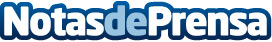 Comprender los números es cada vez más importante en el mundo actual, por numerosweb.comLos números acompañan al ser humano desde que este pudo comenzar a crear conceptos abstractos. Si bien siempre han sido necesarios en ciencia para comprender y explicar el universo, en la actualidad se han tornado más importantes ya que forman parte indisociable del mundo digitalDatos de contacto:Miquel Sintes6798889971Nota de prensa publicada en: https://www.notasdeprensa.es/comprender-los-numeros-es-cada-vez-mas_1 Categorias: Nacional Telecomunicaciones Programación Investigación Científica E-Commerce Astronomía http://www.notasdeprensa.es